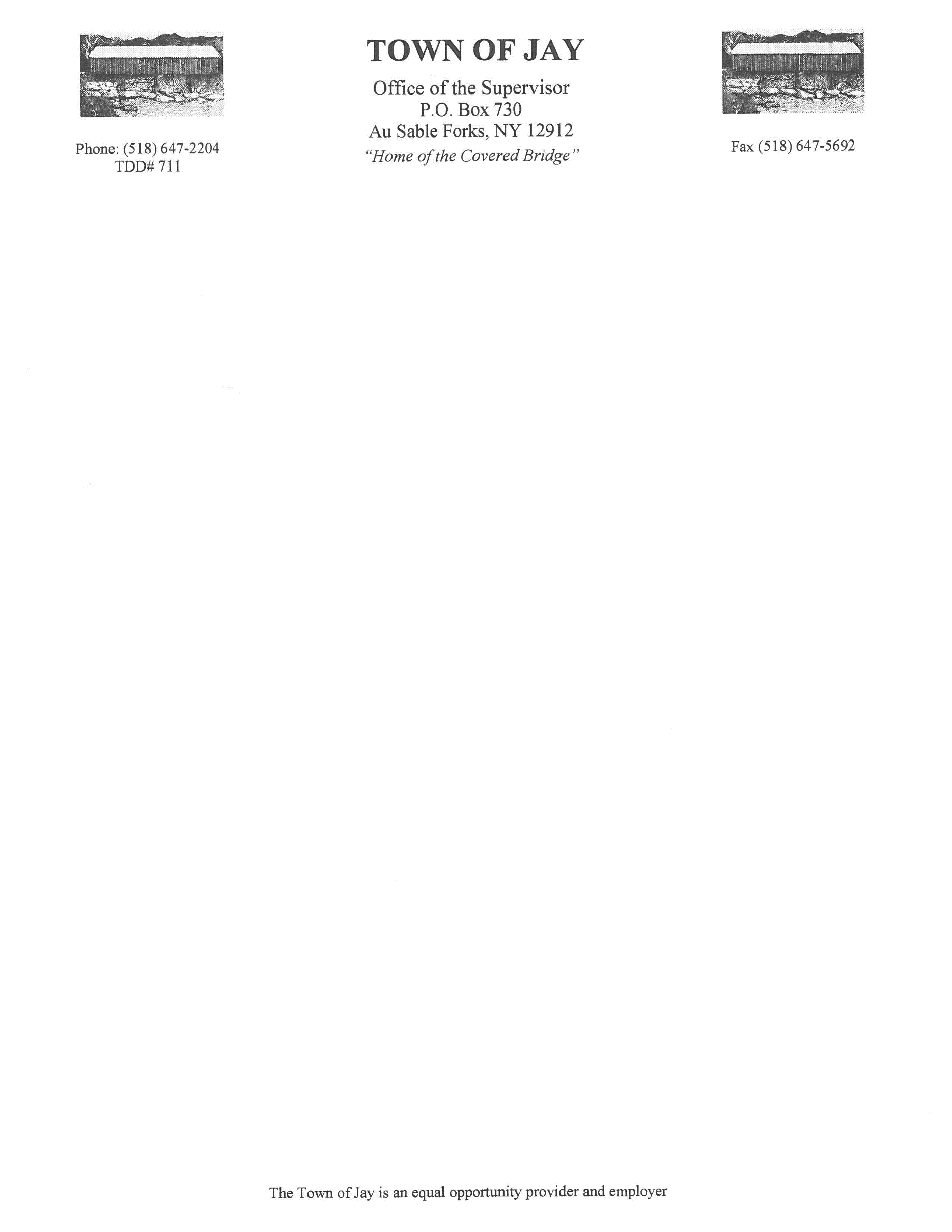 TOWN OF JAY TOWN BOARD MEETINGOCTOBER 12, 20227:00 PM @ COMMUNITY CENTERWelcomePledge to the FlagApprove Audited BillsApprove MinutesSeptember 8th Regular Board MeetingAudience CommentsGuestsNorthern Insuring – Kristi JohnsonDepartment Head ReportsDPW- Kevin LincolnCode Enforcement – Robbe BaerDog Control – Donna TatroCommitteesYouth Commission – Kate Frederick - ReportParks – Knut SauerSupervisor’s ReportEventsBoard CommentsAudience CommentsNext MeetingBudget Session: October 17, 2022 @ 6:00PMBoard Meeting: November 10, 2022 @ 7:00 PMExecutive Session, if necessaryAdjourn